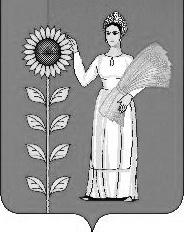 ПОСТАНОВЛЕНИЕадминистрации сельского поселения   Среднематренский  сельсоветДобринского муниципального   районаЛипецкой  области23.05.2022                               с. Средняя Матренка                                 № 29О признании утратившим силу  постановления № 14 от  01.04.2020           В связи  с приведением нормативных правовых актов в соответствие действующему законодательству, нормативных правовых актов, руководствуясь Федеральным законом 131-ФЗ «Об общих принципах организации местного самоуправления в Российской Федерации», Устава сельского поселения Среднематренский сельсовет, администрация сельского поселения Среднематренский сельсовет ПОСТАНОВЛЯЕТ:       1.Признать утратившим силу  постановление администрации сельского поселения Среднематренский сельсовет Добринского муниципального района от 01.04.2020 г. №  14  «О Положении «О реализации учетной политики в сельском поселении Среднематренский сельсовет Добринского муниципального района Липецкой области»       2. Настоящее постановление вступает в силу со дня его официального                    обнародования.       3. Контроль за выполнением настоящего постановления оставляю за собой.Глава   администрации сельского поселенияСреднематренский сельсовет                                 Н.А.Гущина